AppendixTable A1: Characteristics of included studies†Laser energies were recorded per limb.Abbreviations: L: laser therapy group, C: control group, T: training group, S: soccer players, V: volleyball players, LE: preexercise laser, LT: postexercise laser, RCT: randomized controlled trial.Table 2: Assessment of methodological quality of included trialsFigure A1. Forest plot of comparison: LLLT and control. Outcome: muscle strength.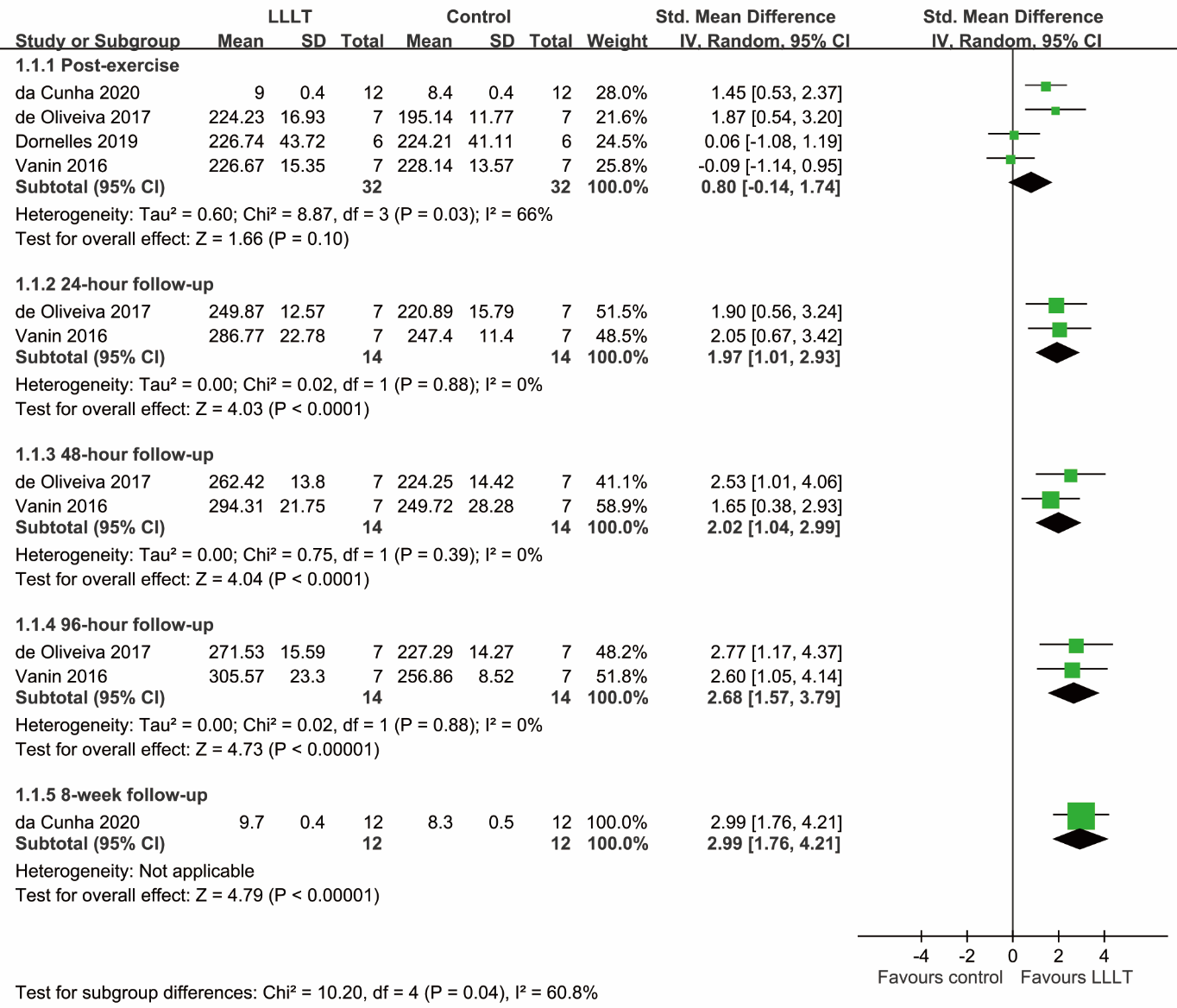 Figure A2. Forest plot of comparison: LLLT and control. Outcome: contract repetition number.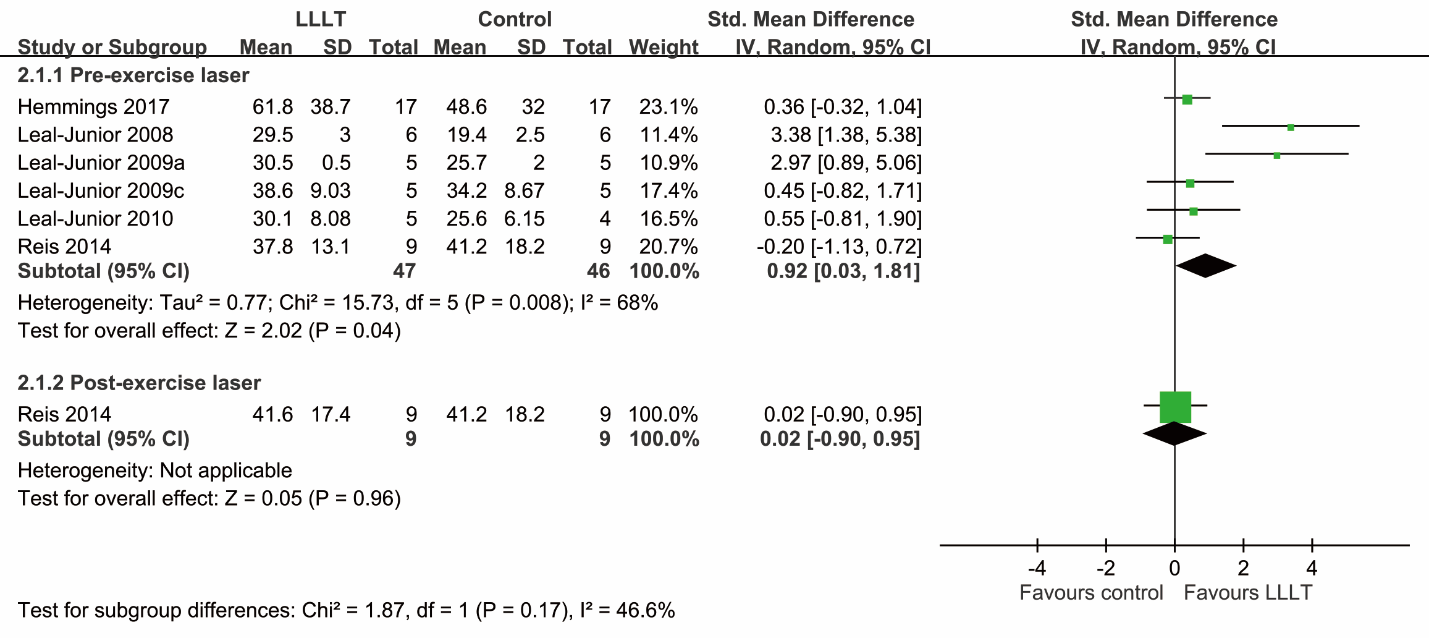 Figure A3. Forest plot of comparison: LLLT and control. Outcome: soreness index.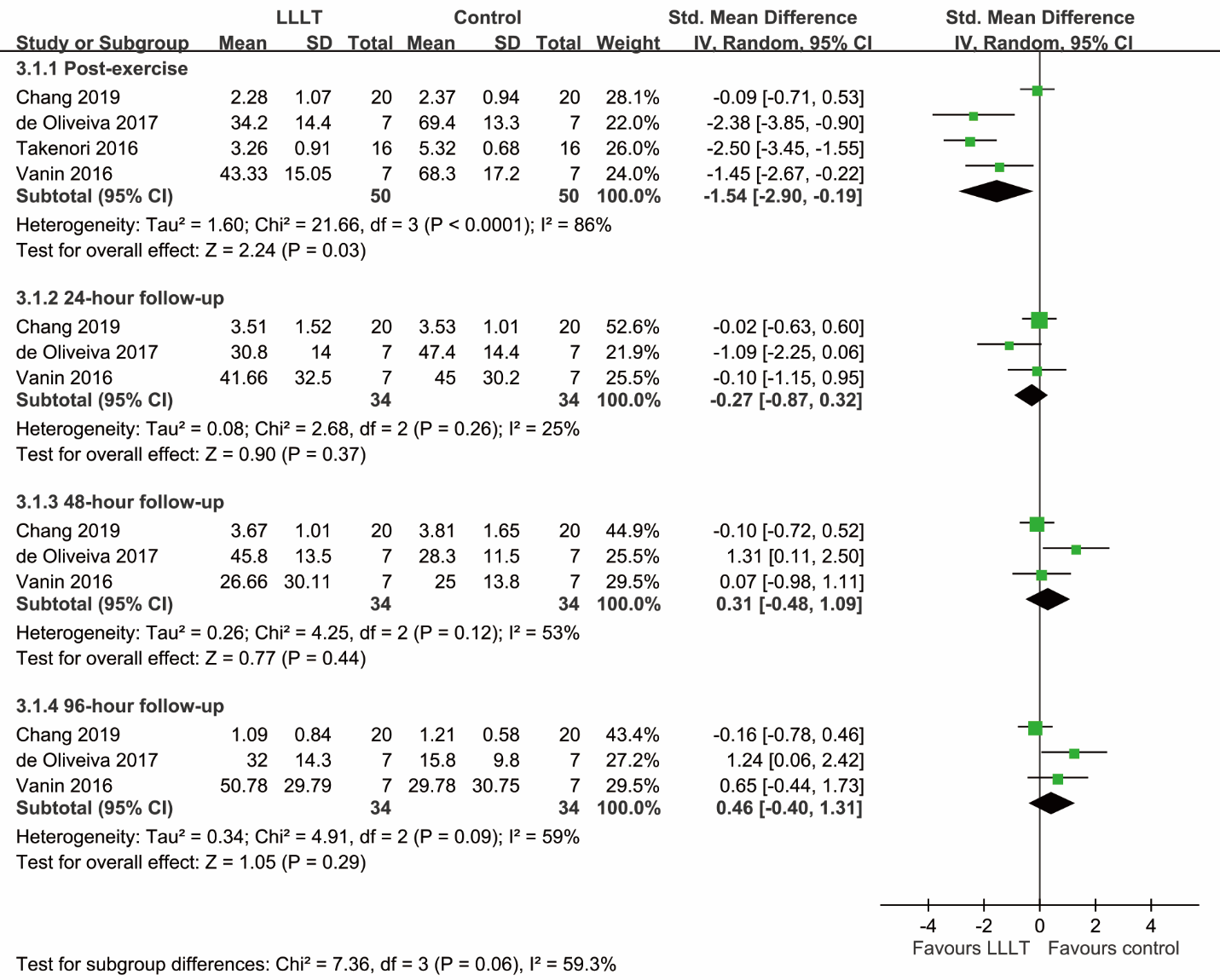 Figure A4. Forest plot of comparison: LLLT and control. Outcome: time to fatigue.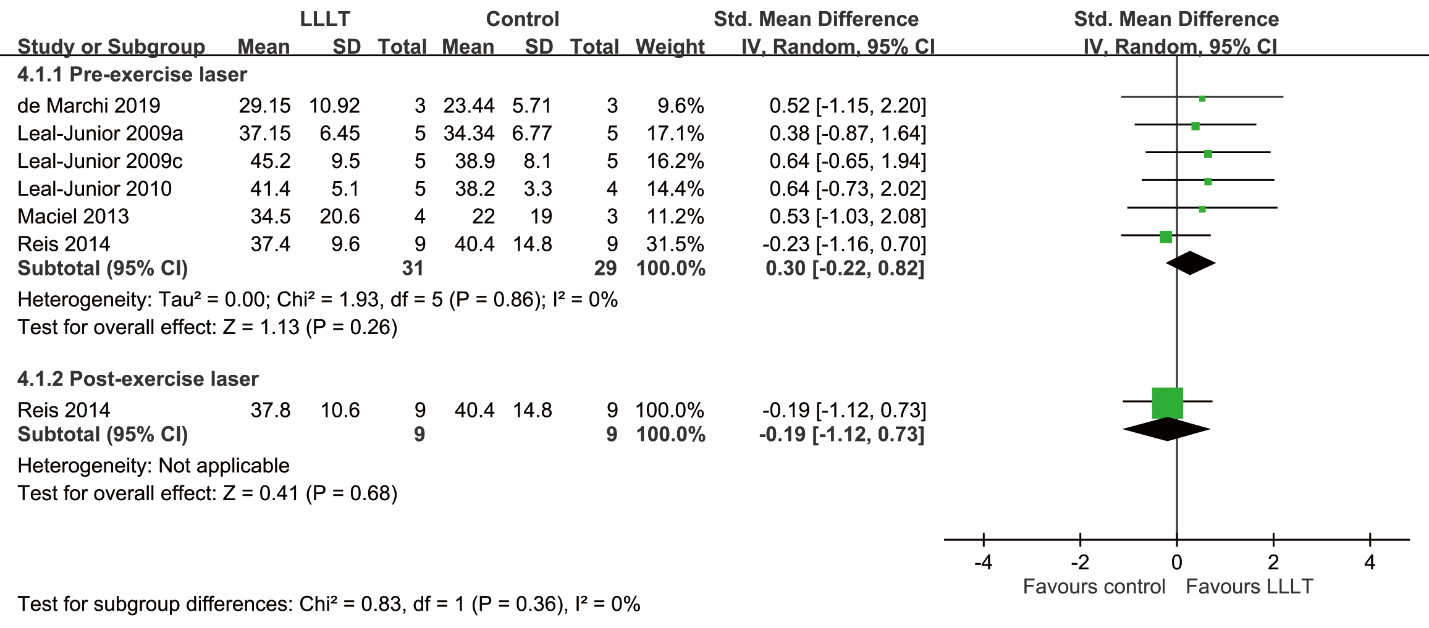 Figure A5. Forest plot of comparison: LLLT and control. Outcome: serum creatine kinase concentration.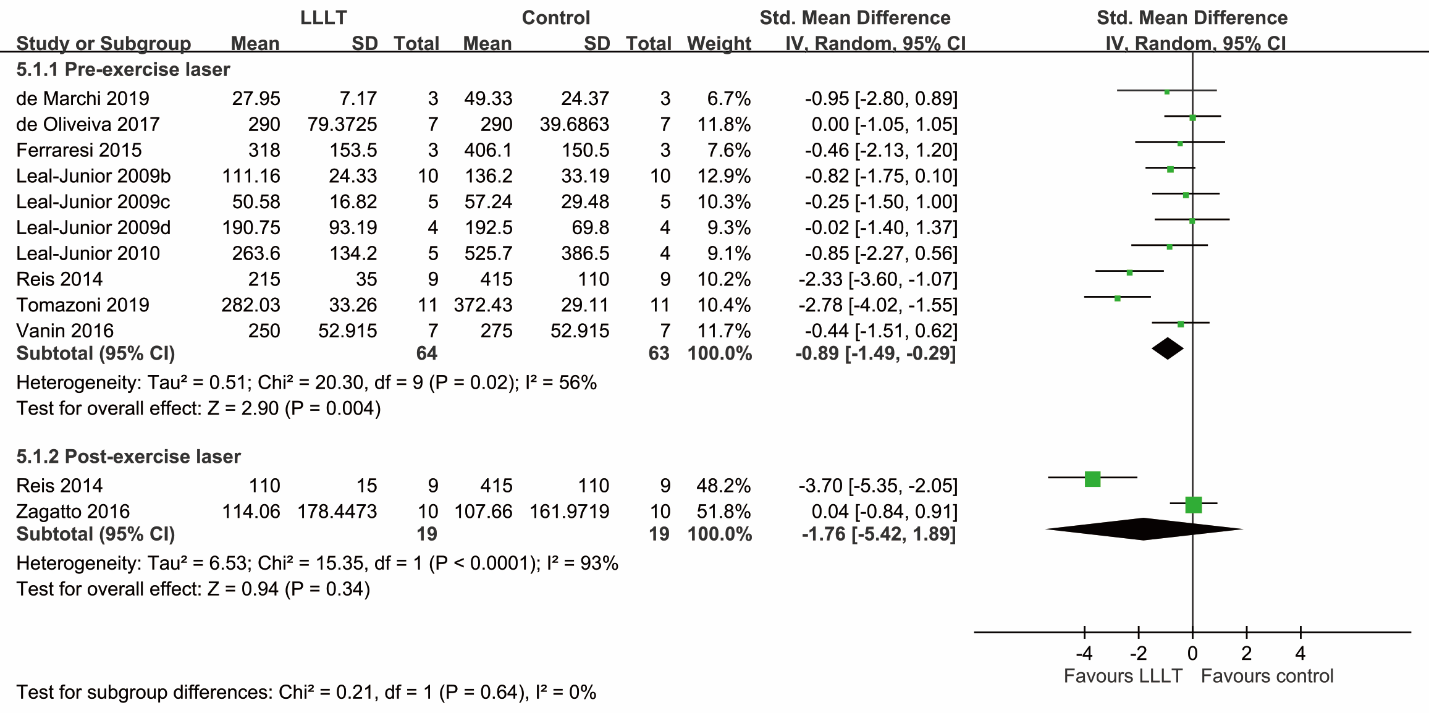 Figure A6. Forest plot of comparison: LLLT and control. Outcome: serum creatine kinase concentration (48-hour follow-up).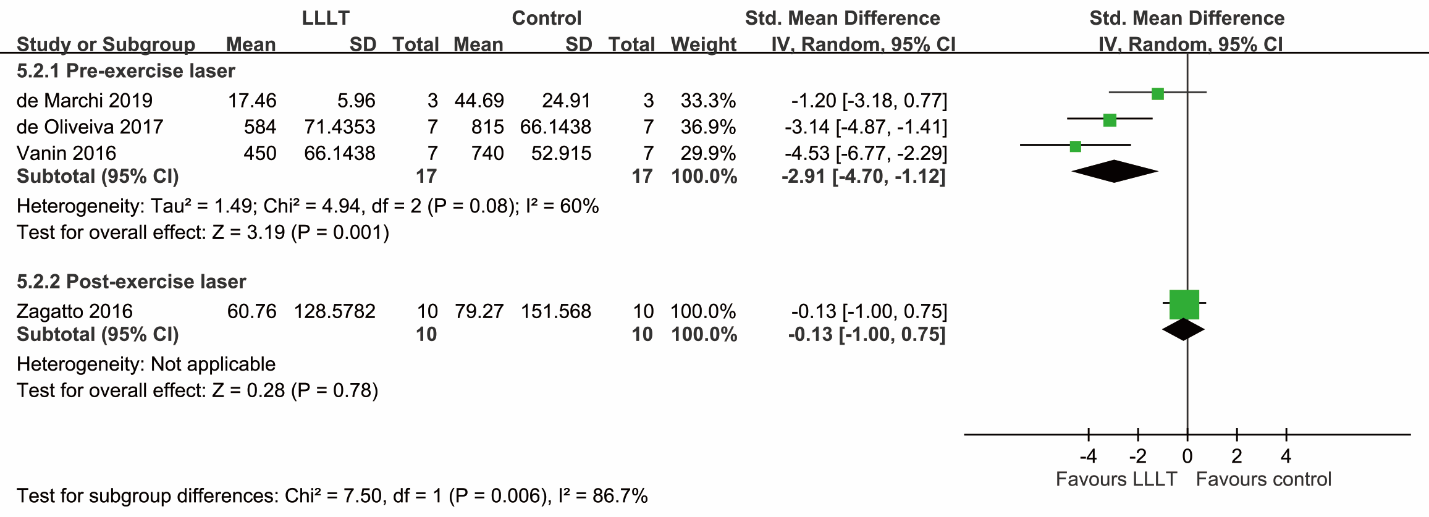 Figure A7. Forest plot of comparison: LLLT and control. Outcome: serum lactate concentration.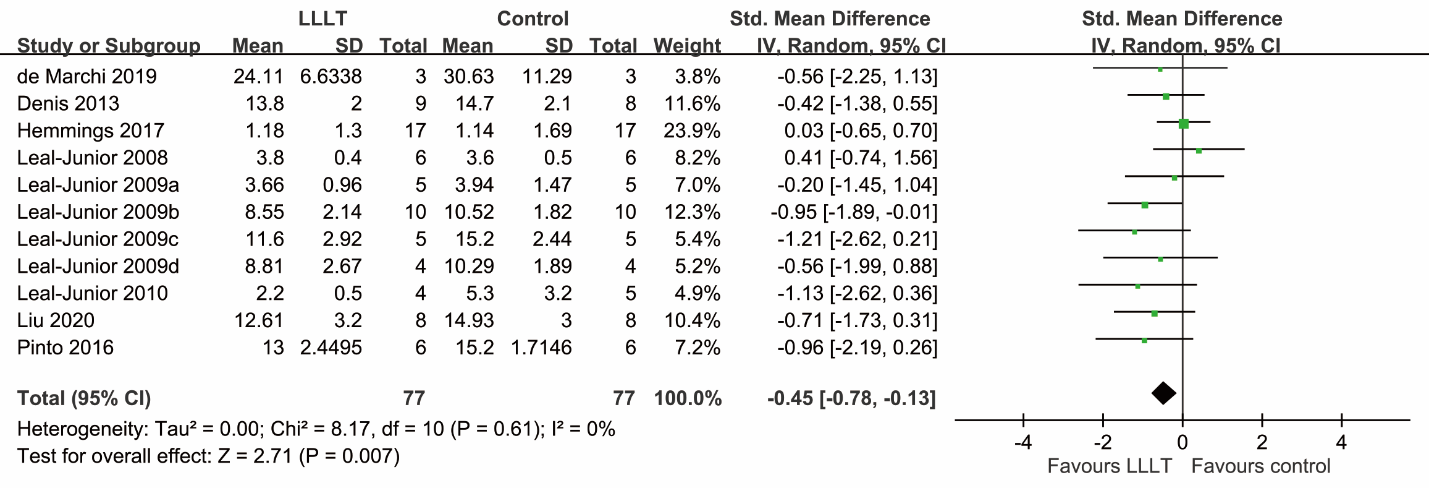 Figure A8. Forest plot of comparison: LLLT and control. Outcome: inflammatory-related factors.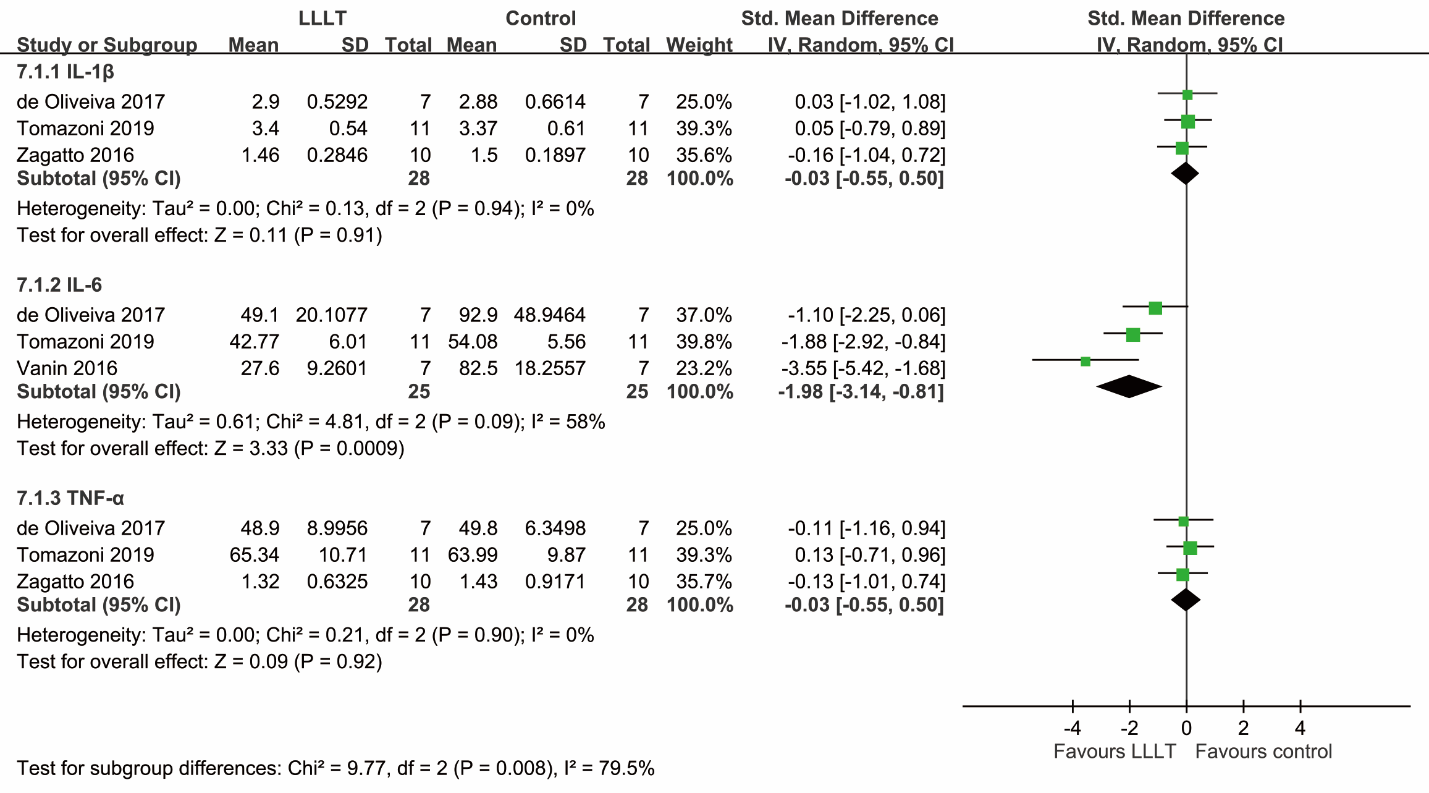 Figure A9. Forest plot of comparison: LLLT and control. Outcome: serum TBARS concentration.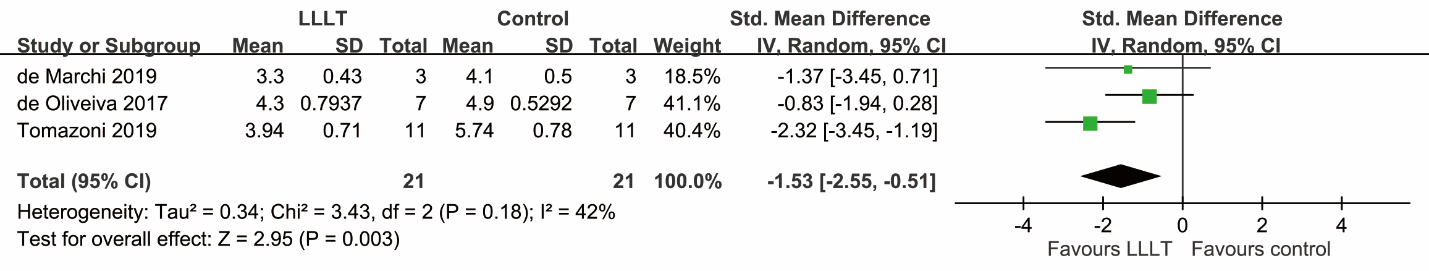 Author [Year]Study designSelection criteriaSports involvedNumber of patients(% male)Age, year,mean ± SDInterventionChang [2019]RCTHealthy male college athletesIntense trainingL: 20 (NA)C: 20 (NA)L: 20.90 ± 1.12
C: 21.05 ± 1.53L: 830 nm and 36 J LLLT in Tianquan and Chihtseh acupoint on each arm before trainingC: Shamda Cunha
[2020]RCTHealthy male volleyball players aged 17–18 years Plyometric trainingL: 12 (100)C: 12 (100)N: 12 (100)N: 17.7 ± 0.5L: 17.7 ± 0.7C: 17.7 ± 0.6L: 850 nm and 36 J LLLT on the quadriceps before trainingC: Only received trainingN: Electrically elicit quadriceps while trainingde Marchi
[2019]CrossoverProfessional male athletes aged 18–35 yearsFutsal matchL1: 3 (100)L2: 3 (100)26.16 ± 6.91L1: 905, 875, and 640 nm and 510 J LLLT on the lower limb before official match, and washout for 2 weeks; then crossover to the placebo groupL2: Sham at first and then crossover to the LLLT groupde Oliveira
[2017]RCTHigh-level male soccer athletes aged 18–35 yearsEccentric contraction protocolL1: 7 (100)L2: 7 (100)L3: 7 (100)C: 7 (100)18.62 ± 0.73L1: 810 nm, 100 mW, and 300 J LLLT on the quadriceps before the eccentric contraction protocolL2: 810 nm, 200 mW, and 300 J LLLT on the quadriceps before the eccentric contraction protocolL3: 810 nm, 400 mW, and 300 J LLLT on the quadriceps before the eccentric contraction protocolC: ShamDenis
[2013]CrossoverHealthy male athletesYo–Yo intermittent recovery testL1: 9 (100)L2: 8 (100)22.1 ± 4.1L1: 660 and 950 nm and 103.8 J LLLT on the lower limb after Yo–Yo intermittent recovery test, washout 1 week and then crossover to placebo groupL2: Sham at first and then crossover to the LLLT groupDornelles
[2019]CrossoverAmateur male soccer players aged <25 yearsSimulated soccer matchL1: 6 (100)L2: 6 (100)25.17 ± 4.04L1: 880 nm and 300 J LLLT on the hamstring before match, washout for 1 week, and then crossover to placebo groupL2: Sham at first and then crossover to the LLLT groupFerraresi
[2015]RCTProfessional male volleyball players Official matchL1: 3 (100)L2: 3 (100)L3: 3 (100)C: 3 (100)25.5 ± 5.3L1: 850 and 630 nm and 315 J LLLT on the low limbL2: 850 and 630 nm and 630 J LLLT on the low limbL3: 850 and 630 nm and 945 J LLLT on the low limbC: ShamHemmings
[2017]CrossoverAthletes aged 18–26 yearsVoluntary contraction test34 (53)21.1 ± 2.0L1: 660 and 850 nm and 250.2 J LLLT on the quadriceps, washout for 1 month, and then crossover to other groupsL2: 660 and 850 nm and 500.4 J LLLT on the quadriceps, washout for 1 month, and then crossover to other groupsL3: 660 and 850 nm and 1000.8 J LLLT on the quadriceps, washout for 1 month, and then crossover to other groupsC: Sham at first and then crossover to other groupsLanferdini
[2018]CrossoverHealthy male cyclist aged 29 yearsExhaustion testL1: 5 (100)L2: 5 (100)L3: 5 (100)L4: 5 (100)29 L1: 810 nm and 135 J LLLT on the quadriceps muscles before test, washout 1 day, and then crossover to other groupsL2: 810 nm and 270 J LLLT on quadriceps muscles before test, washout 1 day, and then crossover to other groups L3: 810 nm and 405 J LLLT on quadriceps muscles before test, washout 1 day, and then crossover to other groups L4: Sham at first and then crossover to other groupsLeal-Junior
[2008]RCTProfessional male volleyball playersaged 18–35 yearsVoluntary contraction testL: 6 (100)C: 6 (100)22 ± 3L: 655 nm and 20 J LLLT on the biceps before testC: ShamLeal-Junior[2009a]CrossoverProfessional male volleyball players aged 18–36 yearsExercise fatigue testL1: 5 (100)L2: 5 (100)22.30 ± 6.09L1: 830 nm and 20 J LLLT on the biceps before exercise fatigue test, washout for 1 week, and then crossover to the placebo groupL2: Sham at first and then crossover to the LLLT groupLeal-Junior[2009b]CrossoverMale soccer or volleyball playersaged 15–36 yearsExercise fatigue test20 (100)S: 20.67 ± 2.96V: 16.18 ± 0.75S: 830 nm and 15 J LLLT on the quadriceps before exercise fatigue test, washout for 1 week, and then crossover to the placebo groupV: 830 nm and 20 J LLLT in the quadriceps before exercise fatigue test, washout for 1 week, and then crossover to the placebo groupC: Sham at first and then crossover to the LLLT groupLeal-Junior[2009c]CrossoverProfessional male volleyball playersaged 18–36 yearsExercise fatigue testL1: 5 (100)L2: 5 (100)23.6 ± 5.6L1: 660 and 850 nm and 41.7 J LLLT on the biceps before exercise fatigue test, washout for 1 week, and then crossover to the placebo groupL2: Sham at first and then crossover to the LLLT groupLeal-Junior[2009d]CrossoverMale volleyball players aged 17–20 yearsWingate test8 (100)18.50 ± 0.93L1: 660 and 850 nm and 83.4 J LLLT on the quadriceps before exercise fatigue test, washout for 1 week, and then crossover to the placebo groupL2: 810 and 12 J LLLT on the quadriceps before exercise fatigue test, washout for 1 week, and then crossover to the placebo groupC: Sham at first and then crossover to the LLLT groupLeal-Junior
[2010]CrossoverMale volleyball players aged 18–20 yearsExercise fatigue testL1: 5 (100)L2: 4 (100)18.6 ± 1.0L1: 810 nm and 60 J LLLT on the biceps before exercise fatigue test, washout for 1 week, and then crossover to the placebo groupL2: Sham at first and then crossover to the LLLT groupLiu[2020]CrossoverHealthy college male swim athletes aged 18–23 years200 m breaststrokeswimming testL1: 8 (100)L2: 8 (100)22.4 ± 1.6L1: 632.8 nm and 30 J LLLT on each quadriceps before swimming test, washout for 2 weeks, and then crossover to the placebo groupL2: Sham at first and then crossover to the LLLT groupMaciel[2013]CrossoverFemale volleyball athletes aged 18–27 yearsJumping ability test7 (0)22.57 ± 3.82L1: 830 nm and 220 J LLLT on the triceps surae before test, washout for 2 days, and then crossover to the placebo group L2: Sham at first and then crossover to LLLT groupMedeiros
[2020]RCTMale athletes aged 18–40 yearsIntense trainingL: 11 (100)C: 11 (100)L: 30.36 ± 7.06C: 28.00 ± 7.42L: 850 nm and 90 J LLLT on above and below the site of pain on hamstring C: ShamPinto
[2016]CrossoverHigh-level male rugby players aged 19–26 years Bangsbo sprint testL1: 6 (100)L2: 6 (100)23.50 ± 2.32L1: 905, 875, and 640 nm and 510 J LLLT on the lower limb before test, washout for 1 week, and then crossover to the placebo groupL2: Sham at first and then crossover to the LLLT groupReis
[2014]RCTProfessional male soccer player aged 15–30 yearsStretchingsessionsLE: 9 (100)LT: 9 (100)C: 9 (100)22.62 ± 8.03LE: 830 nm and 25.2 J LLLT on the quadriceps before testLT: 830 nm and 25.2 J LLLT on the quadriceps after testC: ShamTakenori
[2016]RCTHealthy college athletesVariousL: 16 (44)C: 16 (44)L: 20.25 ± 1.18C: 20.88 ± 2.25L: 810 nm and 5.4 J LLLT on each site of pain including the upper limbs, lower limbs, and body trunkC: ShamTomazoni
[2019]CrossoverHigh-level male soccer players Progressive running testL1: 11 (100)L2: 11 (100)18.85 ± 0.61L1: 810 nm and 850 J LLLT on the lower limb before ergospirometry assessment, washout for 2 weeks, and then crossover to the placebo groupL2: Sham at first and then crossover to the LLLT groupVanin
[2016]RCTProfessional male soccer athletes aged 18–35 yearsExercise protocolsL1: 7 (100)L2: 7 (100)L3: 7 (100)C: 7 (100)18.81 ± 0.80L1: 810 nm and 60 J LLLT on the quadriceps before exercise L2: 810 nm and 180 J LLLT on the quadriceps before exerciseL3: 810 nm and 300 J LLLT on the quadriceps before exerciseC: ShamZagatto
[2016]RCTMale polo players Training sessionsL: 10 (100)
C: 10 (100)15.4 ± 1.2L: 810 nm and 24 J LLLT on the adductor magnus and longus muscle after daily trainingC: ShamAuthor [Year]Randomizing processDeviation from theintended treatmentMissing outcome dataMeasurement of outcomeSelection of the reported resultOverall riskChang [2019]Low riskLow riskLow riskLow riskLow riskLow riskda Cunha
[2020]Some concernLow riskLow riskLow riskLow riskSome concernde Marchi
[2019]Low riskLow riskLow riskLow riskLow riskLow riskde Oliveira
[2017]Low riskLow riskLow riskLow riskLow riskLow riskDenis
[2013]Some concernLow riskSome concernLow riskLow riskSome concernDornelles
[2019]Low riskLow riskLow riskLow riskLow riskLow riskFerraresi
[2015]Low riskLow riskLow riskLow riskSome concernSome concernHemmings
[2017]Some concernLow riskLow riskLow riskLow riskSome concernLanferdini
[2018]Some concernSome concernLow riskLow riskSome concernSome concernLeal-Junior
[2008]Low riskLow riskLow riskLow riskLow riskLow riskLeal-Junior[2009a]Low riskLow riskLow riskLow riskLow riskLow riskLeal-Junior[2009b]Low riskLow riskLow riskLow riskLow riskLow riskLeal-Junior[2009c]Low riskLow riskLow riskLow riskLow riskLow riskLeal-Junior[2009d]Low riskLow riskLow riskLow riskLow riskLow riskLeal-Junior
[2010]Low riskLow riskLow riskLow riskLow riskLow riskLiu[2020]Some concernLow riskLow riskLow riskLow riskSome concernMaciel[2013]Some concernSome concernLow riskLow riskSome concernSome concernMedeiros
[2020]Low riskLow riskLow riskLow riskLow riskLow riskPinto
[2016]Low riskSome concernLow riskLow riskLow riskSome concernReis
[2014]Low riskLow riskLow riskLow riskSome concernSome concernTakenori
[2016]Some concernLow riskLow riskSome concernLow riskSome concernTomazoni
[2019]Low riskLow riskLow riskLow riskLow riskLow riskVanin
[2016]Low riskLow riskLow riskLow riskLow riskLow riskZagatto
[2016]Some concernLow riskLow riskLow riskLow riskSome concern